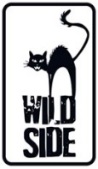 PELÉNAISSANCE D’UNE LÉGENDERéalisé par Jeff et Michael ZimbalistAvec Seu Jorge, Leonardo Lima Carvalho, Kevin de Paula, Vincent D’Onofrio, Colm MeaneyL’incroyable ascension de la légende du football, qui, grâce à un style hors norme et à force de détermination, triompha de tous les obstacles, pour devenir l’inspiration d’un pays tout entier, et le changer à jamais.De son enfance dans les favelas à son entrée dans le club du FC Santos, son talent le mènera jusqu’à la Coupe du Monde 1958 où, alors âgé de 17 ans seulement, il marqua le but décisif qui couronna le Brésil du titre mondial.LE RÊVE D’UN ENFANT.L’ESPOIR D’UNE NATION.PELÉ, biopic intense et grandiose produit par Brian GRAZER (Rush, Appollo 13) et par Pelé lui-même, raconte le destin hors-norme du Dieu du football. Découvrez une success story renversanteaux scènes de football majestueuses et aux personnages inoubliables.Entrez dans la légende !Sortie le 3 Aoûten Collector Blu-ray+DVD+livret, DVD & VODMatériel promotionnel disponible sur demande - Images et visuels disponibles dans l’Espace Pro via www.wildside.fr[ Édition DVD ]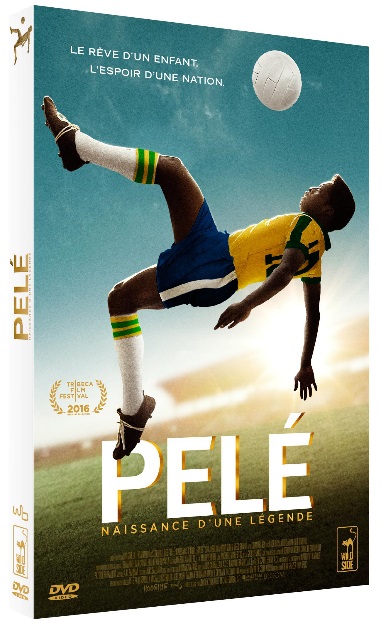 CARACTÉRISTIQUES TECHNIQUES DVDFormat image : 2.40, 16/9ème compatible 4/3   Format son : Anglais DTS 5.1 & Dolby Digital 2.0, Français Dolby Digital 5.1 - Sous-titres : FrançaisDurée : 1h47Prix public indicatif : 19,99 € le DVD[ Édition Collector ]Blu-ray+DVD+livret 48 pages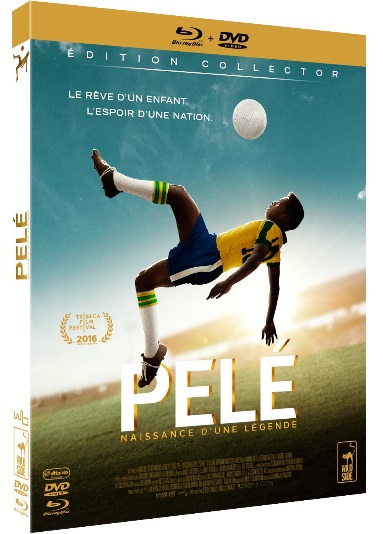 CARACTÉRISTIQUES TECHNIQUES Blu-ray Format image : 2.40 - Résolution film : 1080 24p - Format son : Anglais & Français DTS HD Master Audio 5.1 - Sous-titres : FrançaisDurée : 1h47Prix public indicatif : 24,99 € le Blu-ray+DVD+livretLE "ROI" PELÉ, une légende vivanteLe 23 Octobre 1940 à Três Corações, une petite ville de la province du Minas Gerais au Brésil, naissait une légende.Aujourd'hui, dans un monde de 7 milliards d'habitants, le football est le sport le plus populaire sur la planète et Pelé (né Edson Arantes do Nascimento) reste LA référence et le roi du "beau jeu" - pour lequel il est universellement reconnu, respecté et même vénéré aux quatre coins de la planète.Pelé a commencé sa carrière professionnelle à l'âge de 16 ans pour le FC Santos, un club avec lequel il a joué près de 2 décennies. En 1958, il remporte sa première Coupe du Monde pour le Brésil à l'âge de seulement 17 ans - devenant le plus jeune joueur vainqueur de la compétition, un record qui tient toujours aujourd'hui.Il remportera 2 autres Coupes du Monde en 1962 et 1970, faisant de lui la seule personne au monde en possession de 3 trophées Jules Rimet à son nom.Non seulement Pelé est le plus grand buteur de tous les temps à la fois du FC Santos et de l'équipe nationale de football du Brésil, il est aussi et surtout le plus grand buteur de l'Histoire du football (avec 1283 buts en 1366 matchs) !En 1974, Pelé sortit d'une semi-retraite pour signer avec le club des New York Cosmos pour les saisons de 1975 à 1977, et mener son équipe jusqu'à la victoire au Championnat national de la Ligue Américaine de Football.Non seulement il contribua de manière décisive à faire découvrir et prospérer le football aux Etats-Unis (pourtant patrie du "football américain"), mais il gagna également pour toujours le cœur du public américain avec son style et sa grâce inimitables, aussi bien sur le terrain qu'en dehors.Pour le dernier match de sa carrière le 1er Octobre 1977 devant plus 75 000 personnes au Giants Stadium à New York, Pelé s'exclama « De l'amour ! De l'amour ! De l'amour ! » et encouragea tout le public à prêter plus d'attention à la jeunesse du monde.Pelé n'a jamais oublié d'où il vient, et a toujours fait preuve d’une volonté inextinguible de rendre à son tour.De ses humbles débuts jusqu'à ses inégalables prouesses athlétiques ou son influence et son impact sur chaque continent – Pelé honore toujours avec fierté sa ville natale ("Três Corações" signifiant "Trois Cœurs") car comme il dit « C’est là où je suis né, là où j’ai grandi et là où j’ai joué au football ; ce lieu m’a donné 3 cœurs également. »Honoré comme l’une des « 20 personnalités les plus importantes du 20ème siècle » (Time Magazine), sacré « footballeur du siècle » (FIFA) et récompensé du Prix d’Honneur du Ballon d’Or spécialement créé pour lui, Pelé poursuit aujourd’hui son engagement auprès du public du monde entier en endossant les rôles de porte-parole, d’ambassadeur et de philanthrope. NAISSANCE D’UN FILM : aux sources de PELÉ« Je suis vraiment touché que des personnes si talentueuses aient choisi de raconter l’histoire de ma vie. » PeléIl est rare que deux légendes de deux mondes différents joignent leurs forces pour raconter une seule histoire. En 2012, le plus grand footballeur de l’Histoire frappe à la porte du producteur parmi les plus célèbres et iconiques de Hollywood pour lui raconter son histoire. On doit depuis des années à la société Imagine Entertainment de Brian Grazer une longue liste de grands films, tous largement primés et aux succès publics internationaux retentissants, parmi lesquels certains des films préférés de Pelé lui-même. Rien de plus logique que lorsque Pelé et son équipe de Legend 10 forment le désir d’ajouter un biopic à son grand projet autour de son "héritage" (incluant également la relance et la réédition du documentaire “Pelé Forever" et la publication de son autobiographie “Why Soccer Matters“), Pelé contacte Imagine Entertainment avant tout autre. Brian Grazer et son équipe d’Imagine ont senti immédiatement tout le potentiel de cette histoire, l’une des épopées sportives les plus inspirantes de tous les temps, qui méritait définitivement d’être vue sur grand écran. Une fois ces deux icônes modernes connectées, il était évident qu’il en résulterait une grande aventure !En partenariat avec Legend 10, Imagine Entertainment recrute alors le duo de jeunes scénaristes/réalisateurs, Jeffrey et Michael Zimbalist, pour diriger le projet, écrire le scénario et réaliser le film. Le succès précédent de leurs documentaires, à travers lequel ils avaient exploré à la fois le football, le Brésil et la culture brésilienne, assurait d’une direction unique et sincère pour ce biopic. Après plusieurs mois d’interviews de Pelé, de ses amis proches et de sa famille, une première version du scénario est rédigée.Le partenariat s’agrandit alors avec l’arrivée du producteur péruvien Ivan Orlic. Originaire du Pérou, Orlic a grandi en jouant, vivant, respirant le football, et bien sûr avec la légende du footballeur mythique. L’opportunité de travailler sur cette histoire est pour lui aussi irrésistible que celle de la collaboration avec Imagine Entertainment, à l‘origine de la plupart de ses séries télé favorites. Après quelques semaines de développement avec la société d’Orlic Seine Picture, la version finale du script est enfin achevée et approuvée à l’unanimité, et Orlic peut donc commencer à organiser le financement du film et son lancement effectif en production.Grazer, Pelé, Orlic et les réalisateurs vont alors présenter le projet à Cannes lors du Marché International du Film. Ils rencontrent l’enthousiasme général, qui pousse l’équipe à passer à la phase suivante : mettre sur pied la production elle-même et rassembler l’équipe créative chargée de mettre en images et raconter l’histoire de Pelé.Une équipe formidable est alors réunie, comprenant Matthew Libatique, directeur de la photographie émérite nommé aux Oscars, le directeur artistique de renom Dominic Watkins, la directrice de casting Mary Vernieu régulièrement primée, le producteur exécutif récompensé aux PGA Colin Wilson, certains des monteurs les plus doués d'Hollywood comme Luis Carballar et Glen Scantlebury, et le compositeur oscarisé A.R. Rahman, dont la partition musicale fait réellement vivre le film.Le rôle de Pelé requérait deux acteurs (un pour le jouer à 9 ans et l’autre pour quand il a 16-17 ans), qui ne devaient pas juste lui ressembler physiquement, mais devaient également faire preuve d’un grand talent avec le ballon rond. Tout en étant anglophones bien sûr ! La production a ainsi déployé une opération de casting international parmi les plus impressionnantes de la production cinématographique récente, mettant en place de nombreuses sessions de casting à Londres, ainsi que dans plusieurs villes des Etats-Unis, en Afrique du Sud, et bien sûr, au Brésil. Les acteurs sont venus de tous horizons, qu'ils soient acteurs professionnels, joueurs de football expérimentés ou écoliers charismatiques.Le premier choisi a été le jeune garçon de 9 ans : Leonardo Lima Carvalho, dont le magnétisme naturel devant la caméra et le charisme inné l’ont mis immédiatement au niveau de la légende elle-même.La recherche du Pelé de 16 ans, cependant, a été plus difficile. Il fallait trouver un acteur qui lui ressemble physiquement et très doué au foot mais, malheureusement, ceux qui avaient les compétences n’avaient pas le physique et vice versa. Désespérés de trouver l’acteur parfait pour le rôle, les réalisateurs et directeurs de casting se mirent également à chercher la perle rare dans les rues de Rio, assistant régulièrement à des démonstrations de dribbles, tirs ou jongles. Un jour, alors qu’ils visionnaient une vidéo de jeunes jouant au football sur la plage, le directeur remarqua un jeune homme en arrière-plan qui ressemblait fortement à Pelé. Il n’était pas le sujet principal de la vidéo, mais sa ressemblance, troublante, et ses aptitudes au football étaient indéniables. Immédiatement, ils se précipitèrent à la plage, mais seulement pour découvrir que le groupe s’était déjà dispersé. Persuadé d’avoir trouvé le parfait Pelé, les réalisateurs y retournèrent le lendemain… pour découvrir une équipe semi-professionnelle jouant un match sur un terrain près de la plage. Regardant le jeu, ils remarquèrent quelque chose – le jeune homme qu’ils avaient remarqué la veille jouait dans cette équipe ! Après le match, ils demandèrent aussitôt de venir passer une audition. Kevin de Paula fût sensationnel alors qu’il n’avait aucune expérience. Ils avaient trouvé leur Pelé ! Tant les producteurs que les réalisateurs décrivent le film comme une véritable lettre d'amour, non seulement au joueur légendaire, à son histoire et à son héritage, mais aussi à son pays d'origine et à sa culture. Afin de maintenir l'intégrité et l'authenticité de l'histoire, il a été décidé de tourner l’intégralité du film au Brésil, ce qui a permis aux réalisateurs de mettre en valeur la beauté naturelle du pays, son peuple et sa culture. Cette décision supposait par contre de faire face à plusieurs défis de taille, comme la barrière de la langue, la culture différente de l'industrie et ses différentes lois et réglementations locales. Il fallait ajouter à cela la difficulté de faire un film d’époque, avec les questions de propriété intellectuelle d'un film basé sur une histoire vraie, ainsi que les complications supplémentaires des figurants et chorégraphies nécessaires pour les séquences de football. Pour préparer le terrain, les producteurs Ivan Orlic et Colin Wilson se sont rendu au Brésil plusieurs mois à l'avance. Ils ont commencé à rassembler les partenaires locaux et les membres de l’équipe qui seraient nécessaires pour surmonter tous les défis à venir. Inspirés par le projet, ils ont réussi à surmonter toutes ces épreuves.L'aspect le plus impressionnant de travail au Brésil a surement été le dévouement de la population locale. Plus la production allait de l’avant, plus le talent de l'équipe brésilien est devenu indéniable. Des centaines de personnes les ont rejoints, aussi bien pour la technique que pour le casting. Ce casting très local donne d’ailleurs au film une atmosphère authentique et a été l'un des grands facteurs qui fait de PELÉ une lettre d'amour au peuple du Brésil.Le dévouement de la distribution et de l'équipe du film, ainsi que la beauté de cette histoire vraie, ont achevé de permettre aux artistes d’élever le film à la hauteur de la légende !> DERRIÈRE LA CAMÉRAJeff and Mike Zimbalist, Réalisateurs & ScénaristesNommés aux Emmy Awards, Jeff et Michael Zimbalist sont scénaristes, réalisateurs et monteurs. Leurs films ont été diffusés sur la chaîne HBO, MTV, PBS, ESPN, Channel 4, la BBC et BET, mais aussi distribué dans les salles du monde entier. Ils sont les co-réalisateurs, co-producteurs, and co-scénaristes du film documentaire “The Two Escobars“, qui fait partie de la série 'ESPN 30 pour 30' commanditée par la chaîne pour son 30e anniversaire en 2010 et a été projeté aux festivals de Cannes, Tribeca et L.A. Il a été distribué aux USA par Disney/ESPN Films et vendu à l’international par Wild Bunch. Jeff s’était fait remarquer précédemment en réalisant le documentaire salué par la critique “Favela Rising“, déjà situé au Brésil et qui s’attachait à l’histoire du mouvement Afro Reggae et de son leader Anderson Sa.Les frères Zimbalist viennent de réaliser PELÉ, le 1er biopic sur la légende du football brésilien, un long métrage produit en collaboration avec Imagine Entertainment.> DEVANT LA CAMÉRASeu Jorge – Dondinho, le père de Pelé En tant que chanteur, Seu Jorge faisait partie du groupe Farofa Carioca dont il a écrit la plupart des chansons du premier album Moro no Brasil (1998). En 2001, il sort Samba Esporte Fino, un album pop influencé par les musiciens Jorge Ben Jor, Gilberto Gil et Milton Nascimento et distribué en dehors du Brésil sous le nom de Carolina en 2003. Cru ("Raw"), son deuxième album acclamé par la critique, sort en 2005. La même année, Seu Jorge enregistre également “Ana & Jorge“, un album live en duo avec le chanteur brésilien Ana Carolina. Seu Jorge gagnait en parallèle en notoriété grâce à son travail d’acteur et compositeur. Il apparaît ainsi en 2002 dans La Cité de Dieu de Fernando Meirelles, et jouera le rôle de Pelé dos Santos pour Wes Anderson dans La Vie Aquatique et pour lequel il assure une grande partie de la bande-son, avec des reprises des classiques de David Bowie en portugais. Bowie saluera d’ailleurs l’album de reprises “The Life Aquatic Studio Sessions“ en expliquant : «Si Seu Jorge n’avait pas enregistré mes chansons en portugais, je ne les aurais jamais entendu atteindre ce nouveau niveau de beauté.» En Juin 2006, il était en concert au festival de musique de Bonnaroo dans le Tenessee et au Festival Sudoeste TMN au Portugal. Il jouera également au Bluesfest à Ottawa et au Harbourfront à Toronto. Ses concerts sont connus pour l’enthousiasme et l’énergie qu’ils insufflent à la foule. En 2010, il jouera en concert avec Thievery Corporation aux Austin City Limits, retransmis plus tard sur la chaine PBS. L’album “América Brasil“, sorti au Brésil en 2007 sous le label Cafuné Gravadora, est distribué en Angleterre par Proper Music Distribution. En mai 2010, Now-Again Records annonce son nouvel album Seu Jorge & Almaz, fruit de la collaboration avec le batteur Pupillo, le guitarist Lucio Maia et le bassiste/ compositeur Antonio Pinto. Il sera distribué aux USA, Japon, Australie en Juillet, puis en Europe en Septembre. Cet album est décrit comme « aussi puissant que la soul brésilienne peut l’être. »En 2011, il a collaboré avec Beck sur le Mario C. remix de "Tropicália" pour l'album de charité le plus récent de l'Organisation Red Hot "Red Hot + Rio 2". Les recettes des ventes seront reversées à la lutte contre le SIDA / VIH, les problèmes liés à la santé et aux questions sociales.En 2012, il a travaillé avec la styliste américaine Rachel Roy pour différentes lignes de vêtements de sports, sacs et bijoux. Cette collaboration fait partie de la nouvelle campagne de Macys mettant en lumière le Brésil et sa culture, en exclusivité chez Macys et sur le site de Rachel Roy.En août, Seu Jorge a participé à la cérémonie de clôture des JO 2012 à Londres lors du passage de flambeau pour les jeux à Rio. Il a chanté en duo avec Maria Monte, concluant avec l’apparition surprise de Pelé.Seu Jorge apparait en 2013 dans l’album “Prisoner of Conscious“ du rappeur Talib Kweli, pour la chanson "Favela Love". En janvier 2015, il est la tête d’affiche du Sydney Festival, jouant gratuitement pour 60,000 personnes au The Domain. Aujourd’hui, il vit avec sa famille à Los Angeles en Californie. En 2015, il a été nommé aux 16e Latin Grammy Awards dans la catégorie Meilleur Album Pop contemporaine brésilien.Mariana Nunes – Celeste, la mère de PeléMariana Nunes est née à Brasília en 1980. Elle est diplômée de l’université des Arts Dulcina de Morales, où elle obtient un B.A. en Comédie (Interprétation Théâtrale). À Brasilia, elle collabore avec plusieurs metteurs en scène, y compris avec les frères Adriano et Fernando Guimarães. Avec eux, elle a joué les pièces de Shakespeare, Nelson Rodrigues et Samuel Beckett au Brésil et à l’étranger. À la télévision, elle est apparue dans le soap “Mulheres Apaixonadas“ de Carioca, ainsi que dans les mini séries “A Cura", "O Brado Retumbante" et "Dupla Identidade".En Espagne en 2007, Mariana a étudié la comédie pour le cinéma et la télévision à l’"Instituto del Cine de Madrid" mais jouera également dans les courts métrages "Última Estación: Tú" du réalisateur allemand Anton Wenzel et dans "Con Nombre de Tango" du brésilien Guilherme Aguilar.De retour au Brésil, elle joue dans le film "O Homem Mau Dorme Bem" de Geraldo Moraes. Pour ce rôle, Mariana a remporté le prix Kalinga du "Meilleur second rôle féminin" au Ciné PE 2010 et le Prix Leão Beto pour "Meilleur second rôle féminin" au Annapolis III Film Festival.En 2011, elle rejoint le casting du film “Febre do Rato” de Claudio Assis. Ce rôle lui a valu le Prix "Ver ous não ver" pour la "Meilleure Actrice" au Festival du film ibéro-américain de Sergipe (Curta + SE 12).Elle a également joué dans "Alemão" de José Eduardo Belmonte, "Trinta" de Paul Machiline et enfin dans "Pelé: La naissance d’une légende", réalisé par Mike et Jeff Zimbalist.Elle a tourné depuis dans le film portugais "São Jorge" du réalisateur Marco Martins, "Zama", réalisé par l'Argentine Lucrecia Martel et "O Último Trago" de Luis Pretti, Ricardo Pretti et Pedro Diógenes.Diego Boneta – José Altafini Diego Boneta a récemment fortement attiré l’attention en décrochant l’un des rôles principaux de Scream Queens, la nouvelle série de Ryan Murphy diffusée sur la FOX, où il donne la réplique à Emma Roberts et Lea Michele.Il est l’une des vedettes du PELÉ de Brian Grazer et Imagine, dans lequel il campe le légendaire footballeur brésilien Jose Altafini, face à Rodrigo Santoro et Vincent D’Onofrio.Il a tenu également le rôle principal dans la mini-série "The Dovekeepers" de Mark Burnett et Roma Downey, produite par CBS, qui a rassemblé plus de 9 millions de spectateurs. Il a été nommé en 2014 par le L.A Times « l’une des personnalités à suivre » et apparait dans la campagne Abercrombie & Fitch de Bruce Weber “Rising Star”. Diego est principalement connu pour son rôle de Drew dans le film Rock Forever de Adam Shankman, où il joue Julianne Hough, Tom Cruise, Russell Brand, Mary J Blige, Catherine Zeta Jones et Paul Giamatti. Pour sa performance, Diego a été nommé au CinemaCon “Étoile montante de l'année“ et a remporté le prix du Meilleur Acteur à l’Alma.Il vient de tourner “The Titan“ face à Sam Worthington et Tom Wilkinson, produit par Brian Kavanaugh-Jones.Vincent D’Onofrio - Coach FeolaVincent D’Onofrio est récemment revenu avec force sur le devant de la scène avec “Jurassic World”, mais avait marqué les esprits avec son incarnation de Wilson Fisk, aka le Caïd dans la série “Daredevil“ sur Netflix, face à Charlie Cox.Il vient de terminer le tournage de “Les Sept Mercenaires“, où il interprète l’un des mercenaires aux côtés de Chris Pratt et Denzel Washington. Avant cela, il a joué avec Bryan Cranston et Robert Duvall dans "In Battle Dubious", nouveau film réalisé par James Franco. EVincent sera en vedette dans l'adaptation cinématographique de la série "Chips", aux côtés de Michael Pena, Dax Shepard (qui réalisera) et Kristen Bell.Il passera également pour la 1ère fois à la réalisation avec le western "The Kid", dans lequel il jouera également aux côtés de James Franco et Ethan Hawke.Né à Brooklyn, New York, Vincent D’Onofrio a grandi à Hawaii, au Colorado et en Floride. Il revient finalement à New York pour étudier la comédie à l’American Stanislavsky Theatre avec Sharon Chatten de l'Actors Studio. Pour se perfectionner, il est apparu dans plusieurs films à l'Université de New York, pendant qu’il travaillait comme videur dans plusieurs clubs de la ville.En 1984, il devient un membre à part entière de l’American Stanislavsky Theatre, apparaissant dans "The Petrified Forest", "Des souris et des hommes", "Perversion sexuelle à Chicago" et "L'Indien veut le Bronx." Cette même année, il a fait ses premiers pas à Broadway dans "Admissions ouvertes." Récemment, il a franchi les frontières de Broadway dans "Dent du crime (Second Dance)." de Sam Shepard.En 1987, D’Onofrio a attiré l’attention par son interprétation intense de l’instable recrue "Baleine" dans le “Full Metal Jacket” de Stanley Kubrick. Il apparait également dans "Mystic Pizza" et "Nuit de Folie". Il a été producteur exécutif et interprète de Abbie Hoffman, icône de la contreculture des années 60, pour le film “Steal This Movie !” aux côtés de Janeane Garofalo, et également dans le film noir de science-fiction “The Cell”  avec Jennifer Lopez et Vince Vaughn.Il est aussi au casting de "Le Juge” avec Robert Downey JR et Robert Duvall ; "The Dangerous Lives of Altar Boys" face à Jodie Foster; "The Salton Sea" aux côtés de Val Kilmer; "Impostor," avec Gary Sinise; "Chelsea Walls", réalisé par Ethan Hawke; "Happy Accidents" où il partage l’affiche avec Marisa Tomei; "The Player" de Robert Altman; "Le Choix d’Aimer" de Joel Schumacher; "Ed Wood" de Tim Burton; "Strange Days" de Kathryn Bigelow, face à Ralph Fiennes et Angela Bassett; "Stuart sauve sa famille" de Harold Ramis; "Men In Black" de Barry Sonnenfeld, avec Will Smith et Tommy Lee Jones; "Passé Virtuel" face à Craig Bierko ; Il est producteur de "The Whole Wide World", où il joue aux côtés de Renée Zellweger; et dans "JFK" d’Oliver Stone.Plus récemment, D'Onofrio est apparu dans le thriller de science-fiction "Évasion", mettant en vedette Sylvester Stallone et Arnold Schwarzenegger, "Vengeance par le Feu" avec Bruce Willis et Josh Duhamel, et dans le film indépendant “Chained", écrit et réalisé par Jennifer Chambers Lynch.À la télévision, Vincent D’Onofrio a été l’interprète du détective Robert Goren dans plus de 100 épisodes de la série "New-York Section Criminelle". Il a été nominé aux Emmy Award en 1998 pour sa captivante apparition dans l’épisode "Heure de Pointe" de la série "Homicide ".Enfin, D'Onofrio a réalisé, produit et joué dans le court-métrage "Five Minutes, M. Welles" et est apparu dans "The New Tenants", Oscar 2010 du Meilleur Court Métrage de Fiction.Rodrigo Santoro – Producteur associé / Commentateur brésilien Rodrigo est au casting de "The 33" avec Antonio Banderas, Juliette Binoche, James Brolin et Gabriel Bryne.En 2015, il était à l’affiche du film "Diversion" de la Warner Bros, face à Will Smith et Margot Robbie. Le film a rapporté plus de 153,9 millions de $ dans le monde entier. L’acteur a été vu aussi aux côtés de Nathalie Portman, Ewan McGregor et Joel Edgerton à l’affiche de “Jane Got a Gun“ réalisé par Gavin O’Connor.Rodrigo a été vu dans “Rio, I Love You“ de Stephan Elliott avec Emily Mortimer et Jason Issacs. Plus récemment, il a partagé l’affiche du film distribué par Lionsgate “Le Dernier Rempart“ avec Forrest Whitaker, Arnold Schwarzenegger et produit par Lorenzo Di Bonaventura. Du même distributeur, il a joué dans la comédie “Ce qui vous Attend si vous Attendez un Enfant“ avec Cameron Diaz, Jennifer Lopez et Elisabeth Banks. Rodrigo s’opposait à Nicole Kidman et Clive Owen dans la production HBO “Hemingway et Gellhorn“. “Heleno“, fascinant biopic sur footballer brésilien Heleno de Frietas, dont il est producteur et acteur principal, a été vendu à HBO pour sa distribution U.S après sa première au Festival de Toronto en 2011. Il a remporté le prix du Meilleur Acteur pour ce rôle au Lima International Film Festival en 2012. Il est aussi la vedette du film d’animation “Rio“ qui a rapporté 486 Millions $ au box-office mondial.Il a repris son rôle iconique de Xerxes dans “300 : La Naissance d’un Empire“ face à Eva Green et Sullivan Stepleton. Le film de la Warner Bros a été n°1 dans le monde et a rapporté 300 millions $. Il a aussi de nouveau prêté sa voix à “Tulio“ dans “Rio 2“, sortie le 11 avril 2014, et qui a engrangé près de 340 Million $ dans le monde.Rodrigo sera également aux côtés d’Anthony Hopkins (Oscar du Meilleur Acteur), Evan Rachel Wood et Geoffrey Wright sur HBO dans la nouvelle série "Westworld", réalisé par Jonah Nolan et produite par JJ Abrams. Il vient aussi de terminer le tournage du remake de "Ben Hur" produit par la MGM et réalisé par Timur Bekmabetov, avec au casting Morgan Freeman, Sofia Black-D’Elia et Toby Kebbell. Toujours dans les films à venir, il partage l’affiche du film indépendant “Dominion“ avec John Malkovich, Rhys Ifans, Tony Hale et Romola Garai.Rodrigo est également producteur associé du biopic “PELE“ avec Brian Grazer. Il a fait la couverture de “Vogue“ en Décembre 2011, devenant le premier homme de l’histoire du magazine à la faire. 